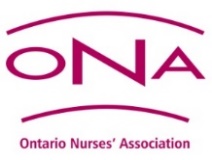 FORMULAIRE DE MISE EN CANDIDATUREÉquipe de négociation centrale du secteur des maisons de soins infirmiersIMPORTANT : Veuillez inscrire tous les renseignements EN CARACTÈRES D’IMPRIMERIE, sauf votre signature.NOM DE LA PERSONNE CANDIDATE :NOM DE LA PERSONNE CANDIDATE :NOM DE LA PERSONNE CANDIDATE :NOM DE LA PERSONNE CANDIDATE :NOM DE LA PERSONNE CANDIDATE :NOM DE LA PERSONNE CANDIDATE :NOM DE LA PERSONNE CANDIDATE :NOM DE LA PERSONNE CANDIDATE :NOM DE LA PERSONNE CANDIDATE :NOM DE LA PERSONNE CANDIDATE :NOM DE LA PERSONNE CANDIDATE :NOM DE LA PERSONNE CANDIDATE :NOM DE LA PERSONNE CANDIDATE :NOM DE LA PERSONNE CANDIDATE :NOM DE LA PERSONNE CANDIDATE :NOM DE LA PERSONNE CANDIDATE :NOM DE LA PERSONNE CANDIDATE :NOM DE LA PERSONNE CANDIDATE :NOM DE LA PERSONNE CANDIDATE :NOM DE LA PERSONNE CANDIDATE :NOM DE LA PERSONNE CANDIDATE :NOM DE LA PERSONNE CANDIDATE :Nom de famille :Nom de famille :Nom de famille :Nom de famille :Prénom :Prénom :No de section locale :No de section locale :No de section locale :No de région :No de région :No de région :No de région :Unité de négociation :Unité de négociation :Unité de négociation :Unité de négociation :Unité de négociation :Unité de négociation :Adresse :Adresse :Adresse :Adresse :Numéro(s) de tél. :Numéro(s) de tél. :Numéro(s) de tél. :Domicile :Domicile :Domicile :Domicile :Domicile :Domicile :Cellulaire :Cellulaire :Adresse de courriel personnelle :Adresse de courriel personnelle :Adresse de courriel personnelle :Adresse de courriel personnelle :No de membre de l’AIIO :No de membre de l’AIIO :No de membre de l’AIIO :No de membre de l’AIIO :No de membre de l’AIIO :(inscrit sur votre carte de membre)(inscrit sur votre carte de membre)(inscrit sur votre carte de membre)(inscrit sur votre carte de membre)(inscrit sur votre carte de membre)(inscrit sur votre carte de membre)(inscrit sur votre carte de membre)AUTEURS DE LA MISE EN CANDIDATURE :AUTEURS DE LA MISE EN CANDIDATURE :AUTEURS DE LA MISE EN CANDIDATURE :AUTEURS DE LA MISE EN CANDIDATURE :AUTEURS DE LA MISE EN CANDIDATURE :AUTEURS DE LA MISE EN CANDIDATURE :AUTEURS DE LA MISE EN CANDIDATURE :AUTEURS DE LA MISE EN CANDIDATURE :AUTEURS DE LA MISE EN CANDIDATURE :AUTEURS DE LA MISE EN CANDIDATURE :AUTEURS DE LA MISE EN CANDIDATURE :AUTEURS DE LA MISE EN CANDIDATURE :AUTEURS DE LA MISE EN CANDIDATURE :AUTEURS DE LA MISE EN CANDIDATURE :AUTEURS DE LA MISE EN CANDIDATURE :AUTEURS DE LA MISE EN CANDIDATURE :AUTEURS DE LA MISE EN CANDIDATURE :AUTEURS DE LA MISE EN CANDIDATURE :AUTEURS DE LA MISE EN CANDIDATURE :AUTEURS DE LA MISE EN CANDIDATURE :AUTEURS DE LA MISE EN CANDIDATURE :1)Nº de localeNº de localeNom de familleNom de familleNom de familleNom de familleNom de famillePrénomPrénomPrénomPrénomPrénomPrénomSignatureSignatureSignatureSignatureSignatureSignatureNº de l’AIIONº de l’AIIO2)Nº de localeNº de localeNom de familleNom de familleNom de familleNom de familleNom de famillePrénomPrénomPrénomPrénomPrénomPrénomSignatureSignatureSignatureSignatureSignatureSignatureNº de l’AIIONº de l’AIIO3)Nº de localeNº de localeNom de familleNom de familleNom de familleNom de familleNom de famillePrénomPrénomPrénomPrénomPrénomPrénomSignatureSignatureSignatureSignatureSignatureSignatureNº de l’AIIONº de l’AIIO4)Nº de localeNº de localeNom de familleNom de familleNom de familleNom de familleNom de famillePrénomPrénomPrénomPrénomPrénomPrénomSignatureSignatureSignatureSignatureSignatureSignatureNº de l’AIIONº de l’AIIO5)Nº de localeNº de localeNom de familleNom de familleNom de familleNom de familleNom de famillePrénomPrénomPrénomPrénomPrénomPrénomSignatureSignatureSignatureSignatureSignatureSignatureNº de l’AIIONº de l’AIIOCONSENTEMENT DU CANDIDAT OU DE LA CANDIDATEJe, soussigné(e), suis membre en règle de l’Association des infirmières et infirmiers de l’Ontario et consens à me porter candidat(e) à l’élection des membres de l’Équipe de négociation centrale du secteur hospitalier. J’ai également lu et compris la politique électorale des Équipes de négociation centrale/de groupe de l’AIIO et j’accepte de m’y conformer.CONSENTEMENT DU CANDIDAT OU DE LA CANDIDATEJe, soussigné(e), suis membre en règle de l’Association des infirmières et infirmiers de l’Ontario et consens à me porter candidat(e) à l’élection des membres de l’Équipe de négociation centrale du secteur hospitalier. J’ai également lu et compris la politique électorale des Équipes de négociation centrale/de groupe de l’AIIO et j’accepte de m’y conformer.CONSENTEMENT DU CANDIDAT OU DE LA CANDIDATEJe, soussigné(e), suis membre en règle de l’Association des infirmières et infirmiers de l’Ontario et consens à me porter candidat(e) à l’élection des membres de l’Équipe de négociation centrale du secteur hospitalier. J’ai également lu et compris la politique électorale des Équipes de négociation centrale/de groupe de l’AIIO et j’accepte de m’y conformer.CONSENTEMENT DU CANDIDAT OU DE LA CANDIDATEJe, soussigné(e), suis membre en règle de l’Association des infirmières et infirmiers de l’Ontario et consens à me porter candidat(e) à l’élection des membres de l’Équipe de négociation centrale du secteur hospitalier. J’ai également lu et compris la politique électorale des Équipes de négociation centrale/de groupe de l’AIIO et j’accepte de m’y conformer.CONSENTEMENT DU CANDIDAT OU DE LA CANDIDATEJe, soussigné(e), suis membre en règle de l’Association des infirmières et infirmiers de l’Ontario et consens à me porter candidat(e) à l’élection des membres de l’Équipe de négociation centrale du secteur hospitalier. J’ai également lu et compris la politique électorale des Équipes de négociation centrale/de groupe de l’AIIO et j’accepte de m’y conformer.CONSENTEMENT DU CANDIDAT OU DE LA CANDIDATEJe, soussigné(e), suis membre en règle de l’Association des infirmières et infirmiers de l’Ontario et consens à me porter candidat(e) à l’élection des membres de l’Équipe de négociation centrale du secteur hospitalier. J’ai également lu et compris la politique électorale des Équipes de négociation centrale/de groupe de l’AIIO et j’accepte de m’y conformer.CONSENTEMENT DU CANDIDAT OU DE LA CANDIDATEJe, soussigné(e), suis membre en règle de l’Association des infirmières et infirmiers de l’Ontario et consens à me porter candidat(e) à l’élection des membres de l’Équipe de négociation centrale du secteur hospitalier. J’ai également lu et compris la politique électorale des Équipes de négociation centrale/de groupe de l’AIIO et j’accepte de m’y conformer.CONSENTEMENT DU CANDIDAT OU DE LA CANDIDATEJe, soussigné(e), suis membre en règle de l’Association des infirmières et infirmiers de l’Ontario et consens à me porter candidat(e) à l’élection des membres de l’Équipe de négociation centrale du secteur hospitalier. J’ai également lu et compris la politique électorale des Équipes de négociation centrale/de groupe de l’AIIO et j’accepte de m’y conformer.CONSENTEMENT DU CANDIDAT OU DE LA CANDIDATEJe, soussigné(e), suis membre en règle de l’Association des infirmières et infirmiers de l’Ontario et consens à me porter candidat(e) à l’élection des membres de l’Équipe de négociation centrale du secteur hospitalier. J’ai également lu et compris la politique électorale des Équipes de négociation centrale/de groupe de l’AIIO et j’accepte de m’y conformer.CONSENTEMENT DU CANDIDAT OU DE LA CANDIDATEJe, soussigné(e), suis membre en règle de l’Association des infirmières et infirmiers de l’Ontario et consens à me porter candidat(e) à l’élection des membres de l’Équipe de négociation centrale du secteur hospitalier. J’ai également lu et compris la politique électorale des Équipes de négociation centrale/de groupe de l’AIIO et j’accepte de m’y conformer.CONSENTEMENT DU CANDIDAT OU DE LA CANDIDATEJe, soussigné(e), suis membre en règle de l’Association des infirmières et infirmiers de l’Ontario et consens à me porter candidat(e) à l’élection des membres de l’Équipe de négociation centrale du secteur hospitalier. J’ai également lu et compris la politique électorale des Équipes de négociation centrale/de groupe de l’AIIO et j’accepte de m’y conformer.CONSENTEMENT DU CANDIDAT OU DE LA CANDIDATEJe, soussigné(e), suis membre en règle de l’Association des infirmières et infirmiers de l’Ontario et consens à me porter candidat(e) à l’élection des membres de l’Équipe de négociation centrale du secteur hospitalier. J’ai également lu et compris la politique électorale des Équipes de négociation centrale/de groupe de l’AIIO et j’accepte de m’y conformer.CONSENTEMENT DU CANDIDAT OU DE LA CANDIDATEJe, soussigné(e), suis membre en règle de l’Association des infirmières et infirmiers de l’Ontario et consens à me porter candidat(e) à l’élection des membres de l’Équipe de négociation centrale du secteur hospitalier. J’ai également lu et compris la politique électorale des Équipes de négociation centrale/de groupe de l’AIIO et j’accepte de m’y conformer.CONSENTEMENT DU CANDIDAT OU DE LA CANDIDATEJe, soussigné(e), suis membre en règle de l’Association des infirmières et infirmiers de l’Ontario et consens à me porter candidat(e) à l’élection des membres de l’Équipe de négociation centrale du secteur hospitalier. J’ai également lu et compris la politique électorale des Équipes de négociation centrale/de groupe de l’AIIO et j’accepte de m’y conformer.CONSENTEMENT DU CANDIDAT OU DE LA CANDIDATEJe, soussigné(e), suis membre en règle de l’Association des infirmières et infirmiers de l’Ontario et consens à me porter candidat(e) à l’élection des membres de l’Équipe de négociation centrale du secteur hospitalier. J’ai également lu et compris la politique électorale des Équipes de négociation centrale/de groupe de l’AIIO et j’accepte de m’y conformer.CONSENTEMENT DU CANDIDAT OU DE LA CANDIDATEJe, soussigné(e), suis membre en règle de l’Association des infirmières et infirmiers de l’Ontario et consens à me porter candidat(e) à l’élection des membres de l’Équipe de négociation centrale du secteur hospitalier. J’ai également lu et compris la politique électorale des Équipes de négociation centrale/de groupe de l’AIIO et j’accepte de m’y conformer.CONSENTEMENT DU CANDIDAT OU DE LA CANDIDATEJe, soussigné(e), suis membre en règle de l’Association des infirmières et infirmiers de l’Ontario et consens à me porter candidat(e) à l’élection des membres de l’Équipe de négociation centrale du secteur hospitalier. J’ai également lu et compris la politique électorale des Équipes de négociation centrale/de groupe de l’AIIO et j’accepte de m’y conformer.CONSENTEMENT DU CANDIDAT OU DE LA CANDIDATEJe, soussigné(e), suis membre en règle de l’Association des infirmières et infirmiers de l’Ontario et consens à me porter candidat(e) à l’élection des membres de l’Équipe de négociation centrale du secteur hospitalier. J’ai également lu et compris la politique électorale des Équipes de négociation centrale/de groupe de l’AIIO et j’accepte de m’y conformer.CONSENTEMENT DU CANDIDAT OU DE LA CANDIDATEJe, soussigné(e), suis membre en règle de l’Association des infirmières et infirmiers de l’Ontario et consens à me porter candidat(e) à l’élection des membres de l’Équipe de négociation centrale du secteur hospitalier. J’ai également lu et compris la politique électorale des Équipes de négociation centrale/de groupe de l’AIIO et j’accepte de m’y conformer.CONSENTEMENT DU CANDIDAT OU DE LA CANDIDATEJe, soussigné(e), suis membre en règle de l’Association des infirmières et infirmiers de l’Ontario et consens à me porter candidat(e) à l’élection des membres de l’Équipe de négociation centrale du secteur hospitalier. J’ai également lu et compris la politique électorale des Équipes de négociation centrale/de groupe de l’AIIO et j’accepte de m’y conformer.CONSENTEMENT DU CANDIDAT OU DE LA CANDIDATEJe, soussigné(e), suis membre en règle de l’Association des infirmières et infirmiers de l’Ontario et consens à me porter candidat(e) à l’élection des membres de l’Équipe de négociation centrale du secteur hospitalier. J’ai également lu et compris la politique électorale des Équipes de négociation centrale/de groupe de l’AIIO et j’accepte de m’y conformer.DATE :DATE :SignatureSignatureSignatureSignatureSignatureSignatureSignatureSignatureSignatureSignatureSignatureREMARQUE :	Ce formulaire de mise en candidature doit être accompagné d’un curriculum vitæ, d’un article et d’une photo et doit être envoyé par courriel au bureau de la directrice générale à chiefelectoralofficer@ona.org au plus tard 24 août 2023, à 16 h. Il incombe aux candidates et candidats de confirmer la réception du formulaire de mise en candidature en communiquant avec Vicki Romaniuk, au 519 966-6350 ou au 1 800 387-5580, poste 5221 (sans frais) ou à l’adresse vickir@ona.org.